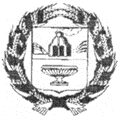 АДМИНИСТРАЦИЯ НОВОМОНОШКИНСКОГО СЕЛЬСОВЕТАЗАРИНСКОГО РАЙОНА АЛТАЙСКОГО КРАЯПОСТАНОВЛЕНИЕ19.08.2020					                                                                   № 20с. НовомоношкиноДля подготовки и проведения дополнительных выборов депутатов Совета депутатов Новомоношкинского сельсовета Заринского района Алтайского края седьмого созыва по одномандатным избирательным округам № 3, № 4Постановляю:1. Выделить специальные места для расклейки или вывешивания агитационных материалов на избирательном участке:с. Новомоношкино – избирательный участок №824 – стенд для объявлений по улице Ленина, 7 у здания Администрации сельсовета, стенд для объявлений по улице Центральная, 27 у здания «Почта России».2. Контроль за данным постановлением возлагаю на избирательную комиссию муниципального образования Новомоношкинский сельсовет Заринского района алтайского края.Глава Администрации сельсовета                                                               А.С. ТымкоО выделении специальных мест для вывешивания или расклейки агитационных материалов